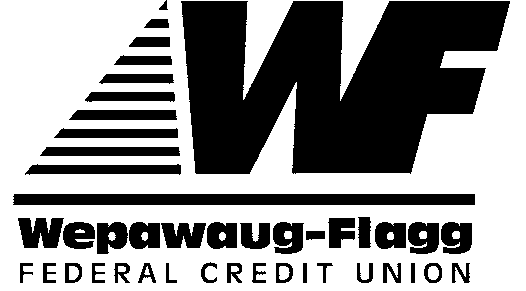 2017 General Scholarship Award ApplicationThis award is open to all high school seniors, who will be full-time, degree seeking students enrolled at a U.S. accredited college or university or a current college freshman, sophomore or junior.  Previous winners of this scholarship award, current employees and their family members are not eligible. Former employees are also not eligible. Applicants may apply for both scholarships provided they meet the requirements for each scholarship.Applicants must either become a member or have at least one parent who is an existing member of the credit union.  Applications must be received no later than Friday, May 19, 2017 at 5:00pm to be considered. All the information submitted in this application is confidential and will be reviewed by a select committee appointed by the board of directors.Four applicants will be awarded with one check for $1,000.00 each. Checks will be disbursed upon the credit union receiving a certificate of full-time enrollment from the college or university.Student Application Requirements:Applicants will be required to provide a description of activities and/or contributions to their schools and community, along with a letter of confirmation and recommendation from a professional who led one of those activities.Applicants will also be required to provide an essay of one to two pages on the specific topic of, “Describe a role model of yours, and what traits of theirs that you admire and why.”Applicants may use separate pages to answer each requirement.Please mail applications to: 	Wepawaug-Flagg Federal Credit Union				Attn: Scholarship Committee				105 Sanford St.				Hamden, CT 06514Please be sure to attach this page as a coversheet, along with a description of activities and/or contributions to your school and community, letter of confirmation and essay (one to two pages).Please direct any questions to WFFCU Marketing Manager Michael Crutchfield at (203) 288-1695.All winners will be notified by Friday, June 23, 2017. A list of winners will be posted in each branch and on the website.APPLICATION CHECKLIST: School and Community contribution  Confirmation letter Essay2017 General Scholarship Award Application FormPRINT OR TYPE — COMPLETE IN FULLApplicant’s Name: _________________________   Phone # (Home/Cell):________________Social Security Number: ____________________	Date of Birth: ______________________Address: _________________________________________________City, State, ZIP: _____________________________________________________________Method of EligibilityApplicant’s Credit Union # (if applicable): _____________________	ORParents Credit Union #: ______________________	Parent’s Name: ___________________(For High School Students): I will graduate from ____________________ in ________, 2017, to                                  (Name of High School)pursue a degree in: ____________________.(For all applicants): List below the college or university you are currently enrolled or will be enrolled at:Institution’s Name: ____________________________________________________Address: _____________________________________________________________               _____________________________________________________________I hereby certify the previous information is accurate and complete. If I receive the scholarship, I give Wepawaug-Flagg Federal Credit Union permission to use my name and photograph in credit union newsletters, press releases, posters and WFFCU’s website.______________________________________________________________________________Signature of Applicant							Date______________________________________________________________________________Signature of Parent or Guardian						Date(If applicant is under age 18)